Hi, how are you?I’m fine, thanks, and you?I’m good, thanks.I love quiz games!Me too! Me too! Let’s play!Four hints. One, its an animal. Two, its brown. Three, it can eat bananas, It can climb a treeHmmmm. Is it a monkey?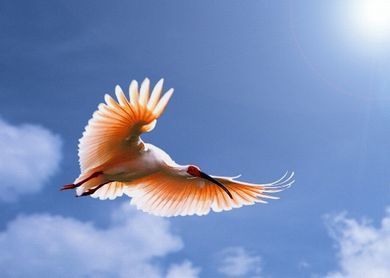 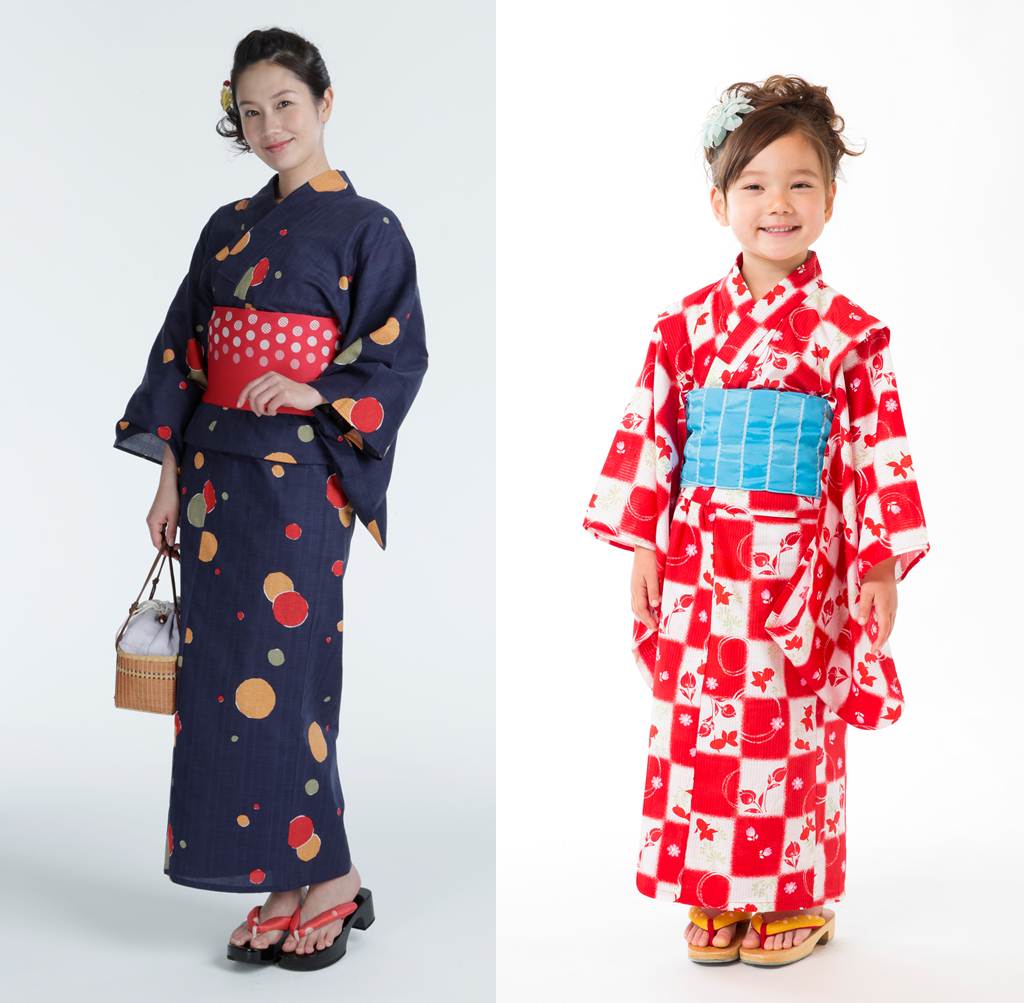 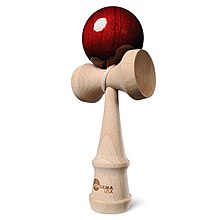 Yes, you got it. Your turn.Ok. One, its an object. Two, its heavy. Three, it’s square, Four, I can watch itteQ.Hmmmm, it is a…